Makine Mühendisliği Bölümü Staj Onay Formu(Mechanical Engineering Department Internship Approval Form)     *Please pay attention to national, religious holidays when you are arranging internship dates.Ad Soyad(Name Surname)T.C. Kimlik No(National Identity Number)Bölüm(Department)Öğrenci No(Student Id)Doğum Tarihi(Birth Date)Adres(Address)Telefon(Phone Number)EmailStaj Dönemi(Internship Term) ME 300 Yaz Stajı I (Sumer Internship I ) ME 400 Yaz Stajı II (Summer Internship II) Diğer (Gönüllü Staj)/Other (Volunteer Internship)Kurum Türü(Institution Type) Özel Şirket(Private Company) Devlet Kurumu(Goverment Institution) Üniversite veya Araştırma Kurumu(University or Research Institute) Diğer, lütfen belirtiniz (Others, please specisfy)-----------------------------------------------------------------Kurum İsmi(Name of the Institution)Kurum Adres ve Telefonu(Address and Phone Number of the Institution)Kurum Websitesi(Website of Internship)Kurumda Çalışan Makine Mühendisi Sayısı (Number of Employees Graduated from Mechanical Engineering)Staj Konusu(Subject of the Internship)Ex: Production or Management and OrganizationStaja Başlama Tarihi(The Start Date of Internship)Stajın Bitiş Tarihi(The End Date of Internship)Haftalık Çalışma Gün Sayısı(Work Days per Week)     5                  6Staj Yapacağı Toplam İş Günü(Total Working Days)*Kurum Yetkilisi Makine Mühendisi Ad Soyad(Authorized Mechanical Engineer’s Name Surname of the Institution)Kurum Yetkilisi Email Adresi(Authorized Mechanical Engineer’s Email address of the Institution)Kurum Yetkilisi İmzası ve Kaşesi(Authorized Person Signature and Stamp of the Institution)Tarih(Date)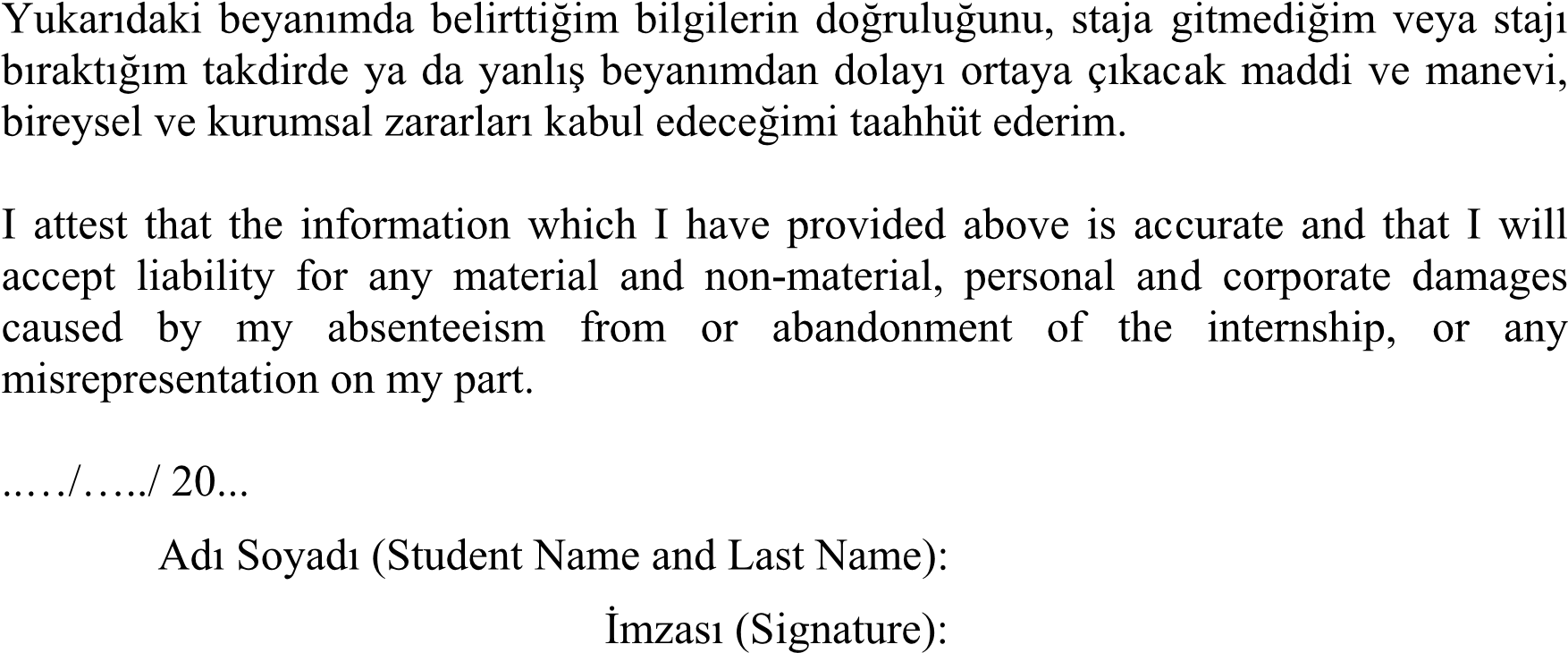 